Industrial Technology- Timber Assessment Task Year 10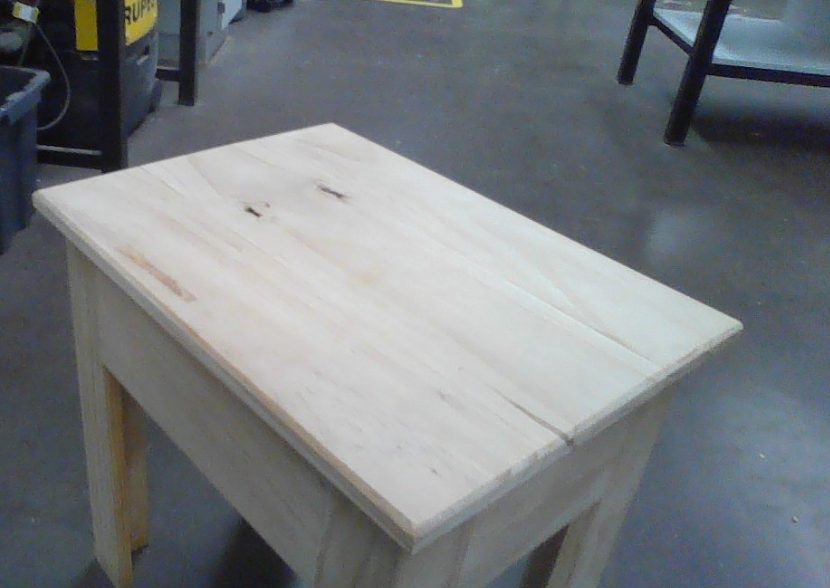 Year 10 Industrial Technology Timber – Assessment Task 2Outcome IND 5.4Question:1. Justify the timber species to be used in your tabletop design.Timeline ScaffoldTOPIC: Side Table Design TaskMARKS:	/20SUBMISSION REQUIREMENTS:  This task is to be completed at home and submitted via CANVAS by Friday 26th May week 5, Term 2. MARKS:	/20OUTCOMES TO BE ASSESSED:IND5.2: applies design principles in the modification, development and production of projectsIND5.4: selects, justifies and uses a range of relevant and associated materials for specific applicationsIND5.5: selects, interprets and applies a range of suitable communication techniques in the development, planning, production and presentation of ideas and projectsOUTCOMES TO BE ASSESSED:IND5.2: applies design principles in the modification, development and production of projectsIND5.4: selects, justifies and uses a range of relevant and associated materials for specific applicationsIND5.5: selects, interprets and applies a range of suitable communication techniques in the development, planning, production and presentation of ideas and projectsDIRECTIONAL VERBS:Applies: Use, utilise, employ in a particular situationJustify: Support an argument or conclusion.Produce: Make or manufacture from components or raw materials.DIRECTIONAL VERBS:Applies: Use, utilise, employ in a particular situationJustify: Support an argument or conclusion.Produce: Make or manufacture from components or raw materials.TASK DESCRIPTION:This task consists of THREE parts.You are required to apply design principles to modify the image found in the assessment criteria of a tabletop.You will produce three modification ideas in the form of detailed labelled drawings.You are to select one of your modification ideas and complete the attached ALARM scaffold to justify the type of timbers that you will use. You will produce a timeline for your selected tabletop design which communicates when each step/process should be completed.TASK DESCRIPTION:This task consists of THREE parts.You are required to apply design principles to modify the image found in the assessment criteria of a tabletop.You will produce three modification ideas in the form of detailed labelled drawings.You are to select one of your modification ideas and complete the attached ALARM scaffold to justify the type of timbers that you will use. You will produce a timeline for your selected tabletop design which communicates when each step/process should be completed.ASSESSMENT CRITERIA:Part A-You are to produce three different tabletop designs. Each design must include the following:Labelled species of timber to be usedA variety of unique pattern ideas for the tabletop (widening joints)Communication of ideas must be neat with evidence of using a ruler and pencilPart B-You are to complete the attached ALARM scaffold to justify the timber species selected and the final design idea.Part C-You will produce a five week timeline that communicates your production sequence for the construction phase of your completed table top design. A scaffold is attached to this task. For each week in your timeline you must explicitly state when you will complete the following processes:The dimensions of your tabletop (overall length and width)The size and number of your timber panelsAccurately mark each piece of timber for cuttingCut timber panelsMark joinery techniques chosenExecute joinery techniquesFinishing techniques on the tabletopASSESSMENT CRITERIA:Part A-You are to produce three different tabletop designs. Each design must include the following:Labelled species of timber to be usedA variety of unique pattern ideas for the tabletop (widening joints)Communication of ideas must be neat with evidence of using a ruler and pencilPart B-You are to complete the attached ALARM scaffold to justify the timber species selected and the final design idea.Part C-You will produce a five week timeline that communicates your production sequence for the construction phase of your completed table top design. A scaffold is attached to this task. For each week in your timeline you must explicitly state when you will complete the following processes:The dimensions of your tabletop (overall length and width)The size and number of your timber panelsAccurately mark each piece of timber for cuttingCut timber panelsMark joinery techniques chosenExecute joinery techniquesFinishing techniques on the tabletop ASSESSMENT MARKING CRITERIA ASSESSMENT MARKING CRITERIA ASSESSMENT MARKING CRITERIAIND5.2:  applies design principles in the modification, development and production of projectsMarkGradeA student applies to an outstanding level the design principles in the modification, development and production of projects by completing three tabletop designs which include all of the following:Accurate and correctly labelled species of timber to be usedA unique and aesthetic pattern idea for the widening joints for each tabletop designClear and detailed communication of ideas, accurately and neatly drawn, with evidence of using a ruler and pencil5AA student applies to a high level the design principles in the modification, development and production of projects by completing three tabletop designs which include all of the following:Correct labelling of species of timber to be usedAn aesthetic pattern idea for the widening joints for each tabletop designClear communication of ideas, relatively accurately drawn, with evidence of using a ruler and pencil4BA student applies to a sound level the design principles in the modification, development and production of projects by completing at least two tabletop designs which include most all of the following: labelling of species of timber to be usedA pattern idea for the widening joints for each tabletop designCommunication of ideas, relatively accurately drawn, with evidence of using a ruler and pencil3CA student applies to a basic level the design principles in the modification, development and production of projects by completing at least two tabletop designs which may or may not include the following:Attempt at labelling of species of timber to be usedA basic pattern idea for the widening joints for each tabletop designSome communication of ideas. May/ may not show evidence of using a ruler and pencil2DA student applies to a limited level the design principles in the modification, development or production of projects by completing at least one tabletop designs which may or may not include some of the following:Attempt at labelling the species of timber to be usedA limited and incomplete drawing of a tabletop designMay/ may not show evidence of using a ruler and pencil1EIND5.4: selects, justifies and uses a range of relevant and associated materials for specific applications MarkGradeA student selects, justifies and uses a range of relevant and associated materials for specific applications at an outstanding level through the inclusion of the following: Accurate and clear justification as to what extent the timber species satisfies the aesthetic appeal of the final table designA thorough and detailed ALARM scaffold9-10AA student selects, justifies and uses a range of relevant and associated materials for specific applications at a high level through the inclusion of the following: A clear justification as to what extent the timber species satisfies the aesthetic appeal of the final table designA detailed ALARM scaffold7-8BA student selects, justifies and uses a range of relevant and associated materials for specific applications at a sound level through the inclusion of most of the following: Justification as to what extent the timber species satisfies the aesthetic appeal of the final table designAn adequate ALARM scaffold5-6CA student selects, justifies and uses a range of relevant and associated materials for specific applications at a basic level through the inclusion of some of the following:Brief notes as to what extent the timber species satisfies the aesthetic appeal of the final table designA basic attempt at using the ALARM scaffold3-4DA student selects, justifies and uses a limited range of relevant and associated materials for specific applications at limited level by providing a comment on how the timber species satisfies the aesthetic appeal of the final table design1-2EIND5.5: selects, interprets and applies a range of suitable communication techniques in the development, planning, production and presentation of ideas and projectsMarkGradeA student selects, interprets and applies a range of suitable communication techniques to an outstanding level in the development, planning, production and presentation of ideas and projects by developing a 5 week timeline which clearly stipulates the following:A clear, realistic and accurate understanding of the time it takes to complete each component of the process of developing a tabletopAll seven steps are clearly communicated within the timeline 5AA student selects, interprets and applies a range of suitable communication techniques to a high level in the development, planning, production and presentation of ideas and projects by developing a 5 week timeline which attempts to stipulate the following:A clear understanding of the time it takes to complete each component of the process of developing a tabletopMost of the seven steps are clearly communicated within the timeline4BA student selects, interprets and applies a range of suitable communication techniques to a sound level in the development, planning, production and presentation of ideas and projects by developing a timeline which includes the following:A satisfactory attempt at developing a timeline with some understanding of the time it takes to complete each component of the process of developing a tabletopAt least five of the seven steps are clearly communicated within the timeline3CA student selects, interprets and applies a range of suitable communication techniques to a basic level in the development, planning, production and presentation of ideas and projects by developing a timeline which may/may not include both of the following:A basic attempt at developing a timeline which may/may not show an understanding of the time it takes to complete each component of the process of developing a tabletopAt least three of the seven steps are clearly communicated within the timeline2DA student selects, interprets and applies a limited range of suitable communication techniques to a limited level in the development, planning, production and presentation of ideas and projects by developing a timeline which appears hastily attempted and not thought through with at least one of the seven steps mentioned1EIdentifyDescribeExplainAnalyseCritically AnalyseEvaluateList/identify the timber species.What does the timber species look like?What is the purpose of using this particular species of timber?How do the characteristics of the timber species influence the final design?How / why are the characteristics of the timber species more positive and/or negative than the others?To what extent does the timber species satisfy the aesthetic appeal of the final table design?WeekProcesses12345